1 DIALOGUES AU SUBJONCTIF4A- Martha, il vaut mieux que tu sortes du terrain. Ton genou est blessé et je crains qu'il puisse devenir pire.M- Non! Pas possible! Je veux que le recruteur me voie jouer. Je souhaite qu'il pense que je suis bonne.A- Hors de question... Brian, il faut que tu joues à la place de Martha.B- Oh! Je suis très contente que tu veuilles que je participe au match. Je déteste que tous les autres joueurs puissent jouer et pas moi.M- Il faut que tu saches qu' il y a un recruteur. Avant que tu partes, je veux te souhaiter bonne chance.B- Martha, je regrette que tu sois blessée. Je souhaite que tu puisses encore jouer. Mais, comme ce n'est pas possible, il faut que je fasse de mon mieux.A- Il faut que vous arrêtiez de parler. Allons-y!(Brian, Alito & Martha)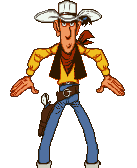 2 Conversation entre Président  Bush et Gouvern.Arnold Schwarzenegger- Gouvern. Arnold Schwarzenegger (A.S) : Bonjour M. Le Cowboy aviez- vous déjà trait les vaches?- Président George Bush (G.B) : Oui, C’est mon passe-temps préféré, et vous qu’est-ce que vous faites de votre temps libre ?- A.S : Je m’entraine à tirer sur les gens de Californie.- G.B : Ah, C’est magnifique, il faut que tu apprennes à Cheney. - A.S : Ah, non il est mon apprenti. Je lui apprends à tirer sur les vaches et il a déjà passé ce niveau, et maintenant il va aller au Texas pour améliorer sa technique.- G.B : M. Schwarzenegger, il faut que j’aille avec Cheney. Je n’ai besoin de rien faire. Il vaut mieux que les Etats-Unis fonctionnent sans moi. - A.S. : Oui ce serait un plaisir d’être votre professeur mais seulement si vous m’enseignez comment traire les vaches. J’ai besoin de jouer avec les vaches, donc je souhaite que tu puisses apprendre vite. - G.B : Je ferai de mon mieux - A.S & G.B : Chiche !3 (situation : Fanny et Georges discutent à propos de leur fils Nicolas qui a changé de comportement)Fanny : Georges ?Georges : Oui, qu’est-ce qu’il y a ? Fanny : Il faut que tu parles à Nicolas !Georges : (soupir) Je crains que ça ne serve à rien. Nicolas ne veut pas que je l’aide.  Il n’est pas normal en ce moment. Tu sais ce qu’il a ? Fanny : Je crois qu’il a peur d’échouer à son examen. Georges : Mais il est le premier de sa classe. Fanny : Peut-être, mais il doute de lui.Georges : Et moi, je doute que ce soit ça. Tu es certaine qu’il ne se drogue pas ? Fanny : On n’est jamais sûr de rien, mais je ne pense pas qu’il ait des problèmes de drogue. Je crois plutôt qu’il traverse un moment difficile. Surtout depuis que Julie est partie…Georges : Tu rigoles ou quoi ? Julie, Vanessa, il change de copine chaque semaine ! Oui, mais avec Julie, c’était différent ! Bon, allez ! Va le voir s’il te plaît.Georges : D’accord, je vais voir ce que je peux faire.4 Subjonctif-exercice1-présentExemple : Vous devez finir à l’heure. Il faut que vous finissiez à l’heure.1. Je dois aller à la poste avant midi.
⇒ Il faut que j’aille à la poste avant midi.2. Elle doit être à Paris demain.
⇒ Il faut qu’elle soit à Paris demain.3. Vous devez faire ce travail pour le directeur.
⇒ Il faut que vous fassiez ce travail pour le directeur.4. Ils doivent absolument avoir leurs billets avec eux.
⇒ Il  faut absolument qu’ils aient leurs billets avec eux.5. Tu  dois venir avec moi.
⇒ Il faut que tu viennes avec moi.6. Il doit être en uniforme.
⇒ Il faut qu’il soit en uniforme.7. Elles doivent faire cet exercice.
⇒ Il faut qu’elles fassent cet exercice.8. Nous devons accepter notre erreur.
⇒ Il faut que nous acceptions notre erreur.9. On doit partir au moment où elle arrivera.
⇒ Il faut qu’on parte au moment où elle arrivera.10. Je dois te dire quelque chose.
⇒ Il  faut que je te dise quelque chose.5 Exemple  :  Jacques réussit son exercice. J’en suis fier.   ⇒ Je suis fier que Jacques réussisse son exercice.1. Il pleuvra demain. J’en ai peur.⇒ J’ai peur qu’il pleuve demain.2. Le vendeur me fera un bon prix. Je le souhaite.⇒ Je souhaite que le vendeur me fasse un bon prix.3. Tu souris à nouveau. J’en suis heureux.⇒ Je suis heureux que tu souries à nouveau.4. Tu pars bientôt. J’en suis triste.⇒ Je suis triste que tu partes bientôt.5. Vos parents iront mieux après. Je le souhaite.⇒ Je souhaite que vos parents aillent mieux après.6. Elle vient avec son amie. J’en ai peur.⇒ J’ai peur qu’elle vienne avec son amie.7. Ils ne me feront pas de remise. Je le crains.⇒ Je crains qu’ils ne me fassent pas de remise.8. Vous y arriverez. Je le souhaite.⇒ Je souhaite que vous y arriviez.9. Nous sommes les plus forts. J’en suis fier.⇒ Je suis fier que nous soyons les plus forts.6 Bonjour, bienvenue sur podcastfrancaisfacile.com. Aujourd’hui, je vais vous lire un texte intitulé « il faut que je le fasse » je vais lire ce texte trois fois. Une fois à vitesse normale, une fois lentement et dernière fois à vitesse normale. C’est parti.Il faut que je parte tôt ce matin. Jeanne, ma sœur, voudrait que je sois chez elle pour déjeuner. Avant de partir, il faut donc que je me prépare et que je fasse le ménage. Il faut aussi que je lui achète un cadeau et que je lui dise à quelle heure exactement je pense arriver. Elle habite dans un endroit un peu perdu, très difficile à trouver. Et elle m’a fait un plan très détaillé pour que je ne me perde pas cette année. J’attends ces vacances avec impatience. Je voudrais que tout se passe bien. Ma sœur aimerait que je reste pendant plusieurs jours. Elle voudrait qu’on fasse un peu de tourisme. Pendant les vacances, il faut aussi que je lise et puis il faut que je prenne le temps d’écrire à mes amis. Il faut que je leur écrive que j’ai changé d’adresse. Les vacances, c’est toujours le moment où je lis et j’écris beaucoup. Pas vous ?

7 ExercicesConjugue les verbes au subjonctif présent ou passé.Pourvu que nous n’(arriver)  pas trop tard !Tu feras des exercices jusqu’à ce que tu (comprendre)  ta leçon.J’ai acheté de la farine pour que vous (pouvoir)  faire un gâteau.Sophie est allée à la fête bien que ses parents le lui (interdire) .Jean viendra à condition qu’il (finir)  son travail.Complète les phrases en conjuguant les verbes au subjonctif présent.Il est possible que le rendez-vous (être)  annulé.J’ai peur que vous ne (faire)  des bêtises si la baby-sitter ne vient pas ce soir.Nous aimerions que les jumeaux (avoir)  le même cadeau pour leur anniversaire.Tu avais si faim! Je suis surprise que tu ne (manger)  pas tout.Nous nous levons si tard le matin qu’il arrive que nous (manquer)  le petit-déjeuner.Faut-il employer le mode indicatif ou subjonctif ? Fais attention aux irrégularités en conjuguant les verbes !Je ne pense pas que nous (aller)  au cinéma ce soir.David espère qu’il (pouvoir)  aller à la fête chez son ami.Il semble que les distributeurs de monnaie (être)  en panne.Je préfère que tu (venir)  déjà à 8 heures.Nous avons décidé que vous (partir)  en vacances en France.8 corrigé :ExercicesConjugue les verbes au subjonctif présent ou passé.Pourvu que nous n’arrivions pas trop tard !Tu feras des exercices jusqu’à ce que tu comprennes ta leçon.J’ai acheté de la farine pour que vous puissiez faire un gâteau.Sophie est allée à la fête bien que ses parents le lui aient interdit.Jean viendra à condition qu’il ait fini son travail.Complète les phrases en conjuguant les verbes au subjonctif présent.Il est possible que le rendez-vous soit annulé.J’ai peur que vous ne fassiez des bêtises si la baby-sitter ne vient pas ce soir.Nous aimerions que les jumeaux aient le même cadeau pour leur anniversaire.Tu avais si faim! Je suis surprise que tu ne manges pas tout.Nous nous levons si tard le matin qu’il arrive que nous manquions le petit-déjeuner.Faut-il employer le mode indicatif ou subjonctif ? Fais attention aux irrégularités en conjuguant les verbes !Je ne pense pas que nous allions au cinéma ce soir.David espère qu’il pourra aller à la fête chez son ami.Il semble que les distributeurs de monnaie sont|soient en panne.Je préfère que tu viennes déjà à 8 heures.Nous avons décidé que vous partirez en vacances en France.